В соответствии с Федеральным законом от 06.10.2003 г. № 131-ФЗ «Об общих принципах организации местного самоуправления в Российской Федерации», Уставом Дальнереченского городского округа, заслушав отчет о деятельности Думы Дальнереченского городского округа за 2018 год, Дума Дальнереченского городского округаРЕШИЛА: 1. Утвердить отчет о деятельности Думы Дальнереченского городского округа за 2018 год (Приложение).2. Настоящее решение вступает в силу со дня его принятия.3. Настоящее решение подлежит обнародованию. Глава Дальнереченскогогородского округа,Председатель Думы		  А.А. ПавловПриложение к решению Думы Дальнереченского городского округа от  09.04.2019 г. № 33ОТЧЕТ        о работе Думы Дальнереченского городского округа шестого созываза 2018 год.                                                        Уважаемые депутаты!      В деятельности Думы за 2018 год можно выделить следующие направления: нормотворческая деятельность, контрольная, работа комиссий, работа с избирателями, работа на выездных заседаниях, совещаниях Совета председателей при Законодательном Собрании Приморского края.        Деятельность Думы была направлена на выработку и принятия социально ориентированных решений, определяющих основные направления работы органов местного самоуправления городского округа по реализации положений Федерального закона от 6 октября 2003 года «Об общих принципах организации местного самоуправления в Российской Федерации», Послания Президента Федеральному Собранию на 2018 год и законов Приморского края.              1. Решения, принятые на заседаниях Думы города в 2018 году.Основной организационной формой работы Думы, являются заседания Думы Дальнереченского городского округа. В 2018 году проведено 13 очередных (в 2017 г. – 13 очередных) и 2 внеочередных (в 2017 г. – 2 внеочередных) заседаний Думы города, на которых принято 75 решений Думы (в 2017 г. – 110 решений), заслушано 14 (в 2017 г. – 12) должностных лиц с отчетами и информацией о своей деятельности. Отраслевая структура принятых Думой Дальнереченского городского округа решений в 2018 году представлена на диаграмме 1.Диаграмма 1. Отраслевая структура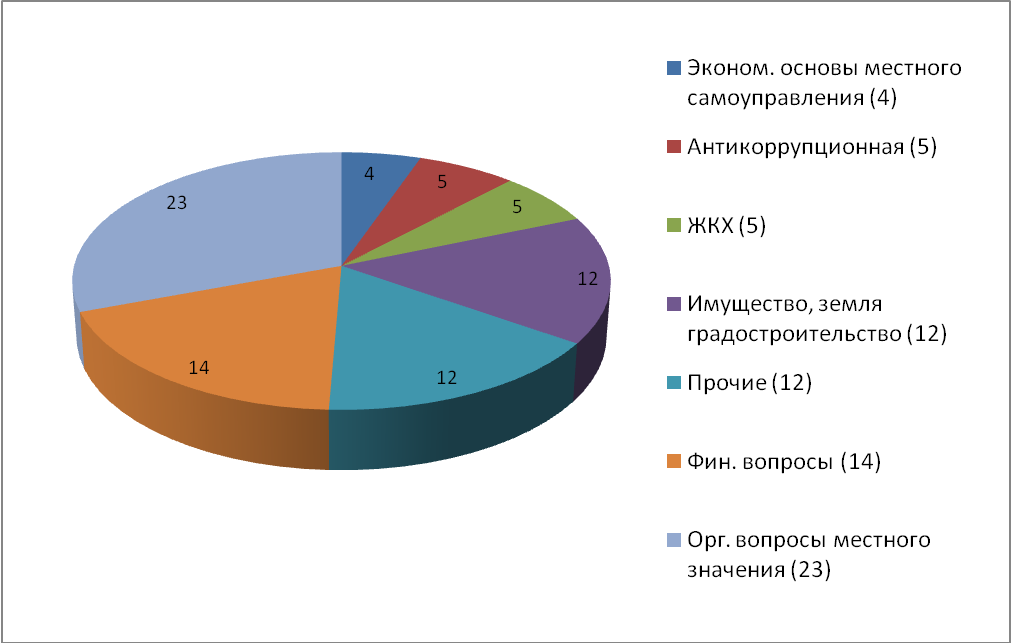 Таблица 1.  Информация по заседаниям Думы и количеству рассмотренных    вопросов, согласно протоколам заседаний Думы Дальнереченского городского округа.Таблица 2.  Реестр решений Думы Дальнереченского городского округа за 2018 год.           2. Взаимодействие с Дальнереченской межрайонной прокуратурой.    В 2018 г. в Думу города от Дальнереченского межрайонного прокурора поступил 1 акт прокурорского реагирования – представление, которое удовлетворено:    - представление Дальнереченского межрайонного прокурора «Об устранении нарушений требований законодательства о противодействии терроризму».          В рамках взаимодействия прокуратурой направлено в адрес Думы 12  информаций о необходимости принятия и приведения муниципальных нормативных правовых актов  в соответствие с требованиями закона.Необходимо отметить, что в рамках взаимодействия прокуратура оказывает существенную помощь органам местного самоуправления Дальнереченского городского округа по разработке проектов нормативных правовых актов, а также по приведению нормативных правовых актов в соответствии с действующим законодательством. В течение 2018 года прокуратурой проводились совещания по взаимодействию с органами местного самоуправления, на которых обсуждались существующие проблемы у органов местного самоуправления и пути их решения. 	4 раза прокурор воспользовался правотворческой инициативой внесения в Думу проектов нормативных правовых актов для рассмотрения Думой Дальнереченского городского округа. Все проекты были рассмотрены Думой, и решения по данным проектам приняты.                        3. Взаимодействие с администрацией, организациями,                                              учреждениями и избирателями.Депутаты принимают активное участие в работе различных комиссий, созданных администрацией города совместно с городской Думой. Участие в них позволяет народным избранникам лучше владеть ситуацией в различных сферах городского хозяйства и отстаивать интересы жителей округа. Практически ни одно городское мероприятие не обходится без участия депутатов, их организационной и спонсорской поддержки, многие из них проводятся по их инициативе. В отчетный период городская Дума тесно взаимодействовала с администрацией Дальнереченского городского округа, полицией, прокуратурой, общественными и ветеранскими организациями, Общественной палатой, предприятиями и учреждениями города.         3.1  Обзор обращений жителей Дальнереченского городского округа к       главе города и в Думу Дальнереченского городского округа за 2018 год      Особую роль в работе Главы Дальнереченского городского округа, зам. Председателя Думы, аппарата Думы занимает работа с обращениями граждан, которая построена на взаимопонимании, ответственности должностных лиц и осознании того, что обращение граждан в органы местного самоуправления – это способ защитить их права и законные интересы.             За 2018 год на имя главы Дальнереченского городского округа поступило  46 обращений граждан, в том числе коллективных -12. В 2017 году поступило 51 обращение, из них коллективных – 14. На личном приеме у главы побывало  23 жителя округа, в 2017 году  было 29 обратившихся.     В адрес зам. председателя Думы, в Думу Дальнереченского городского округа в течение отчетного года поступило 26 письменных обращений граждан, из них коллективных – 10.  В 2017 году письменных обращений было – 25, из них коллективных – 10. На личном приеме побывало  18 жителей, в 2017 году их было – 21. Динамика количества письменных обращений граждан представлена на диаграмме 2.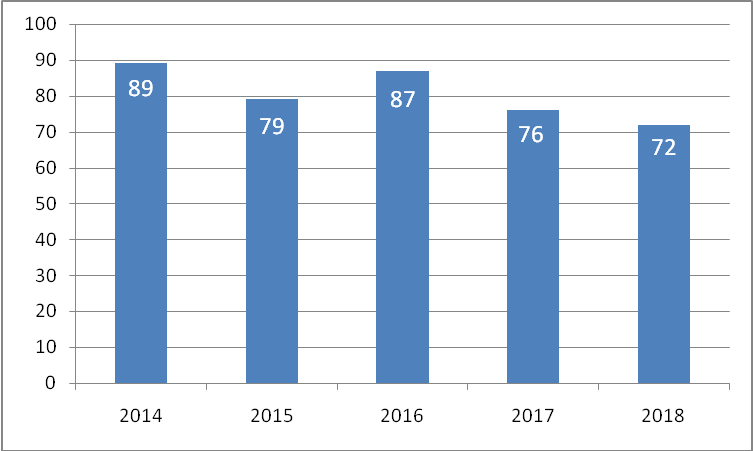    Диаграмма 2. Динамика количества письменных обращений граждан        Все обращения, поступившие в адрес Главы городского округа, Думы рассматривались в установленные законодательством сроки. Письменные обращения, содержащие вопросы,  решение которых не входило в компетенцию Главы городского округа, Думы городского округа, направлялись в соответствующие органы или соответствующим должностным лицам, в компетенцию которых входит их решение, с уведомлением об этом гражданина, направившего обращение.   Проведенный по результатам рассмотрения письменных и устных обращений граждан (113 обращений) анализ  показал, что информация о положительном решении вопросов либо о принятии конкретных мер реагирования составляет 31 обращение или 27,4 %,  даны квалифицированные разъяснения по 73 обращениям или 64,6 %, количество обращений на контроле – 9 или  8,0 %.  Тематическое распределение вопросов содержащихся в письменных обращениях граждан представлено  на диаграмме 3.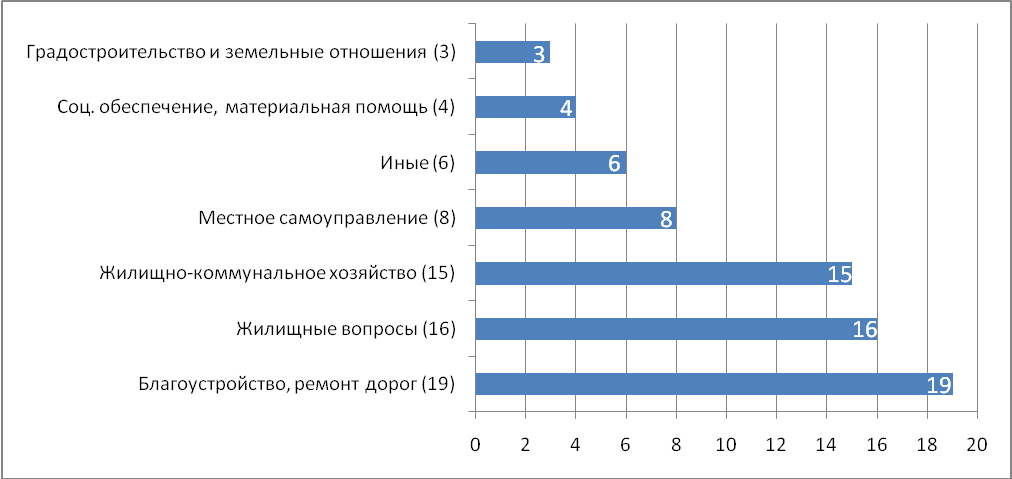  Диаграмма 3. Тематическое распределение вопросов содержащихся в                            обращениях граждан за 2018 год.Среди главных тематических разделов преобладали вопросы:* Благоустройство, ремонт дорог (установка детских площадок, асфальтирование, подсыпка дорог, ремонт , установка уличного освещения);* Жилищные вопросы (предоставления жилья, ремонт жилого фонда, крыш);*Жилищно-коммунальное хозяйство (неисправная канализация в МКД, установка уличной водопроводной колонки,  о начислении ОДН, по вопросам утилизации ТКО).Также граждане обращались по вопросам транспортного сообщения, за материальной помощью и другим. В области градостроительства и земельных отношений, обращения касались строительства в городе Дальнереченске ледовой арены,  перевода жилого помещения в нежилое,  сноса самовольной постройки.В устных обращениях граждан на личном приеме на первом месте стоят вопросы ремонта и предоставления жилья, оказание материальной помощи, вопросы затопления от дождей и вопросы благоустройства.3.2  Исполнение  наказов избирателей за 2018.Наказы избирателей депутатам представительных органов местного самоуправления и выборным должностным лицам местного самоуправления являются одной из форм осуществления демократии, выражения воли и интересов населения, непосредственного участия граждан в решении вопросов государственного и местного значения. В качестве наказов избирателей депутатам представительных органов местного самоуправления, выборным должностным лицам местного самоуправления рассматриваются поручения избирателей, реализация которых относится к ведению органов местного самоуправления, выборных должностных лиц местного самоуправления.Таблица 3.  Исполнение наказов избирателей депутатам Думы                       Дальнереченского городского округа за 2017 год.4. Информационное обеспечение деятельности Думы.        Наиболее активные жители Дальнереченска  постоянно присутствуют на заседаниях Думы. Более того, регламент представляет возможность  выступить перед депутатами по наболевшим вопросам, относящимся к жизнедеятельности города. Проводятся встречи с населением на избирательных округах, различные праздничные и спортивные мероприятия.По итогам заседаний Думы Дальнереченского городского округа систематически публиковались материалы в муниципальной газете «Дальнеречье», из которых жители узнают о решениях принятых Думой города. Работа представительного органа также освещалась газетой  газетой «Ударный фронт» и местным телевидением.На протяжении всего 2018 года систематически проводилась работа по обновлению страниц раздела «Дума», на официальном сайте Дальнереченского городского округа. На Интернет страницу Думы регулярно вносилась информация о проведении очередных заседаний, повестки заседаний, а также оперативно размещались муниципальные правовые акты, принятые представительным органом и пресс-релизы Думы.Заключение.Уважаемые коллеги!      Подводя итоги деятельности городской Думы в 2018 году, хочу искренне поблагодарить всех вас, уважаемые депутаты, за совместную работу, поддержку и понимание! Надеюсь на дальнейшее сотрудничество.        Наступивший 2019 год поставил перед нами новые задачи по социально-экономическому развитию города, на решении которых мы должны сконцентрировать совместные усилия в интересах жителей. В непростых экономических условиях наша главная задача – сохранить правильный подход в решении вопросов местного значения и умение расставить приоритеты в бюджетной политике.      Для выполнения взятых на себя обязательств совместно с городской администрацией нам необходимо усилить работу по исполнению в полном объеме доходной части бюджета, активизировать налоговую политику, своевременно проводить анализ собираемости налогов, работать с должниками. Администрации города следует более рационально управлять муниципальным имуществом, земельными ресурсами, повысить ответственность руководителей муниципальных предприятий и учреждений бюджетной сферы за эффективное использование муниципального имущества.Уважаемые депутаты!            Современная экономическая и политическая ситуация требуют от нас новых инициатив и подходов, новых нормативных правовых актов, которые обеспечат дальнейшее развитие нашего города. Президент России В.В. Путин в своем Послании Федеральному собранию 20 февраля 2019 года нацелил нас на решение вопросов социального и экономического развития. Мы обязаны приложить все усилия для того, чтобы стабильно работали промышленные предприятия, объекты жизнеобеспечения и жилищно-коммунального хозяйства, образования, здравоохранения, культуры, спорта, службы социальной защиты и занятости населения и другие сферы городского хозяйства Дальнереченска. Нам необходимо максимально ответственно подходить к выполнению своих обязательств перед жителями, сосредоточиться на решении социально значимых проблем, на повышении авторитета городской Думы, росте и укреплении доверия между населением и депутатами.      Напомню, что в сентябре 2019 года состоятся выборы депутатов Думы Дальнереченского городского округа седьмого созыва. От того, какой фундамент мы заложим своей работой в этом году, будет зависеть, поддержат ли нас дальнереченцы, окажут ли доверие представлять их интересы в местном парламенте.       Заместитель председателя ДумыДальнереченского городского округа                          		Ю.В. Савенко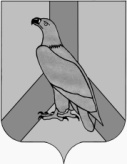 ДУМА ДАЛЬНЕРЕЧЕНСКОГОГОРОДСКОГО ОКРУГАРЕШЕНИЕДУМА ДАЛЬНЕРЕЧЕНСКОГОГОРОДСКОГО ОКРУГАРЕШЕНИЕДУМА ДАЛЬНЕРЕЧЕНСКОГОГОРОДСКОГО ОКРУГАРЕШЕНИЕДУМА ДАЛЬНЕРЕЧЕНСКОГОГОРОДСКОГО ОКРУГАРЕШЕНИЕ09 апреля 2019 г.     № 33Отчет о деятельности ДумыДальнереченского городскогоокруга за 2018 год.  Отчет о деятельности ДумыДальнереченского городскогоокруга за 2018 год.  № п/п№ протокола, дата очередного/внеочередного заседания Повестка дня кол-во вопросов по планурассмотрено фактическиВопросы в разделе «Разное» Итого 123451Протокол № 51 очередного заседания от 02.02.18 план – 6 факт – 61112Протокола № 52 очередного  заседания от 27.02.18план – 5факт – 4153Протокол № 53 очередного заседания от 03.04.18план –9 факт – 91104Протокол № 54 очередного заседания от 25.04.18план – 7 факт – 7075Протокол № 55 очередного заседания от 29.05.18план – 9 факт – 92116Протокол № 56 внеочередного заседания от 29.06.18план – 5 факт – 5167Протокол № 57внеочередного заседания от 04.07.18план – 1 факт – 1018Протокол № 58 очередного заседания от 14.09.18план – 4 факт – 5059Протокол № 59 очередного заседания от 30.09.18план – 6 факт – 641010Протокол № 60 очередного заседания от 27.11.18план – 9 факт – 1101111Протокол № 61внеочередного заседания от 10.12.18план – 1 факт – 10112Протокол № 62 очередного заседания от 19.12.18план – 5 факт – 70713Протокол № 63 очередного заседания от 25.12.18план – 2 факт – 202Итого за отчетный период Заседаний: очередных – 11,внеочередных – 2всего - 13 план – 69 факт – 751087Номер решенияДата принятияНаименование 102.02.2018Об утверждении перспективного  плана работы Думы Дальнереченского городского округа на 2018 год202.02.2018Об утверждении прогнозного плана приватизации муниципального имущества на 2018 год302.02.2018 О внесении изменений в решение Думы Дальнереченского городского округа от 25.08.2009 года № 108 «Об утверждении Положения о конкурсе на замещение вакантной должности муниципальной службы в Дальнереченском городском округе» 402.02.2018О внесении  изменений в решение Думы Дальнереченского городского округа от 31.10.2017 г. № 88 «Об утверждении Положения о квалификационных требованиях для замещения должностей муниципальной службы в органах местного самоуправления Дальнереченского городского округа»502.02.2018Об утверждении Положения «О комиссиях по соблюдению требований к служебному поведению муниципальных служащих, замещающих должности муниципальной службы в органах местного самоуправления Дальнереченского городского округа  и урегулированию конфликта интересов»602.02.2018О внесении изменений в Устав Дальнереченского городского округа, утвержденный решением муниципального комитета  муниципального образования город  Дальнереченск от 24.06.05 г. № 101727.02.2018Об утверждении отчета об исполнении прогнозного плана приватизации муниципального имущества за 2017 год827.02.2018О внесении изменений в решение Думы Дальнереченского городского округа от 30.01.2015г. № 05 «Об утверждении Положения «О порядке выявления, учета и признания права муниципальной собственности на бесхозяйное недвижимое имущество на территории муниципального образования Дальнереченский городской округ»927.02.2018Отчет о деятельности ДумыДальнереченского городскогоокруга за 2017 год1027.02.2018Отчет о деятельности     Контрольно-счетной палаты Дальнереченского городского округа за 2017 год1103.04.2018Об отчете главы администрации  Дальнереченского городского округа, о результатах его деятельности, деятельности администрации Дальнереченского городского округа за 2017 год1203.04.2018Об утверждении Правил определения размера платы за увеличение площади земельных участков, находящихся в частной собственности, в результате их перераспределения с земельными участками, находящимися в  собственности Дальнереченского городского округа1303.04.2018Отчет финансового отдела администрации Дальнереченского городского округа о проделанной  работе за 2017 год1403.04.2018Отчет о работе постоянной комиссии Думы Дальнереченского городского округа по бюджетно-налоговой, экономической политике и собственности за 2017 год1503.04.2018Отчет о работе постоянной комиссии Думы Дальнереченского городского округа по социальной политике, защите прав граждан и вопросам жилищно-коммунального хозяйства за 2017 год1603.04.2018Отчет о работе постоянной комиссии Думы Дальнереченского городского округа по регламенту, депутатской этике и законности за 2017 год1703.04.2018Об утверждении проекта муниципального правового акта «О внесении изменений в Устав Дальнереченского городского округа, утвержденный решением муниципального комитета  муниципального образования город  Дальнереченск от 24.06.05 г. № 101»1803.04.2018О назначении на должность председателя Контрольно-счетной палаты Дальнереченского городского округа1903.04.2018О внесении изменений в решение Думы Дальнереченского городского округа от 31 октября 2017 г. № 85 «Об утверждении «Перечня наказов избирателей депутатам Думы Дальнереченского городского округа на 2018 г.».». 2025.04.2018О согласовании доли дотации на выравнивание бюджетной обеспеченности, подлежащей замене на дополнительный норматив отчислений от налога на доходы физических лиц2125.04.2018Об утверждении Положения о Молодёжном совете Дальнереченского городского округа2225.04.2018О внесении изменений в решение Думы Дальнереченского городского округа от 02.02.2018г. №   02 «Об утверждении прогнозного плана приватизации муниципального имущества на 2018 год»2325.04.2018Отчет о работе муниципального казённого учреждения «Управление жилищно-коммунального хозяйства Дальнереченского городского округа» за 2017 год и текущий период 2018 года2425.04.2018Информация о подготовке гидротехнических сооружений Дальнереченского городского округа и прохождения весеннего паводка 2018 г.2525.04.2018О внесении изменений в решение Думы Дальнереченского городского округа от 31 октября 2017 г. №   85 «Об утверждении «Перечня наказов избирателей депутатам Думы Дальнереченского городского округа на 2018 г.»».2625.04.2018О присвоении почетного звания «Почетный житель Дальнереченскогогородского округа»2729.05.2018Об утверждении отчета об исполнении бюджета Дальнереченского городского округа  за 2017 год2829.05.2018Отчет об исполнении  бюджета  Дальнереченского городского округа за 1 квартал  2018 года2929.05.2018О согласовании списания муниципального имущества3029.05.2018Об отчете главы Дальнереченского городского округа А.А. Павлова о результатах его деятельности за 2017 год 3129.05.2018О внесении  изменений  в генеральный  план    Дальнереченского    городскогоокруга Приморского краяПриложения (zip-архив: 22,1 Мб)3229.05.2018О внесении  изменений  в Правила землепользования и застройки, утвержденные решением Думы Дальнереченского    городскогоокруга № 107 от 25.12.2012 (с изменениями, согласно решения Думы Дальнереченского    городскогоокруга № 64 от 29.07.2014)Приложения (zip-архив: 15,5 Мб)3329.05.2018О внесении изменений в решение Думы Дальнереченского городского округа от 31 октября 2017 г. № 85 «Об утверждении «Перечня наказов избирателей депутатам Думы Дальнереченского городского округа на 2018 г.»». 3429.05.2018О внесении изменений в Устав Дальнереченского городского округа, утвержденный решением муниципального комитета  муниципального образования город  Дальнереченск от 24.06.05 г. № 1013529.05.2018О согласовании кандидатуры на должность заведующего муниципальным бюджетнымдошкольным образовательным учреждением «Детский сад общеразвивающего вида № 6» села Грушевое Дальнереченского городского округа3629.06.2018Об утверждении проекта муниципального правового акта «О внесении изменений в Устав Дальнереченского городского округа, утвержденный решением муниципального комитета  муниципального образования город  Дальнереченск от 24.06.05 г. № 101»3729.06.2018О внесении изменений в решение Думы Дальнереченского городского округа от 01.04.2011 г. № 22 «Об утверждении Положения об Общественной палате    Дальнереченского городского округа» 3829.06.2018О внесении изменений в решение Думы Дальнереченского городского округа от 31 октября 2017 г. № 85 «Об утверждении «Перечня наказов избирателей депутатам Думы Дальнереченского городского округа на 2018 г.»». 3929.06.2018Об избрании жителей Дальнереченского городского округа в состав Общественной палаты Дальнереченского городского округа второго созыва 4004.07.2018О внесении  изменений и дополнений в решение Думы Дальнереченского городского округа  от 19.12.2017 года №  106 «О бюджете Дальнереченского  городского округа  на 2018 год и плановый период 2019-2020 г.г.»4103.08.2018О внесении изменений в решение Думы Дальнереченского городского округа  от 27.10.2009 года № 128  «О земельном налоге на территории Дальнереченского городского округа»4203.08.2018Об осуществлении органами местного самоуправления Дальнереченского городского округа мероприятий в сфере профилактики правонарушений4303.08.2018Об утверждении Положения «О муниципальном контроле в области торговой деятельности на территории Дальнереченского городского округа»4403.08.2018О принятии к сведению информации «О состоянии здравоохранения вДальнереченском городском округе. Проблемы, пути решения.»4503.08.2018О внесении изменений в решение Думы Дальнереченского городского округа от 31 октября 2017 г. № 85 «Об утверждении «Перечня наказов избирателей депутатам Думы Дальнереченского городского округа на 2018 г.»». 4614.09.2018Отчет об исполнении  бюджета   Дальнереченского городского округа за первое полугодие 2018 года4714.09.2018Информация об итогах проведения детской летней оздоровительной кампании 2018 года на территории Дальнереченского городского округа4814.09.2018О внесении изменений в Устав Дальнереченского городского округа, утвержденный решением муниципального комитета  муниципального образования город  Дальнереченск от 24.06.05 г. № 1014914.09.2018О внесении изменений в решение Думы Дальнереченского городского округа от 31 октября 2017 г. № 85 «Об утверждении «Перечня наказов избирателей депутатам Думы Дальнереченского городского округа на 2018 г.»». 5014.09.2018О внесении изменений в решение Думы Дальнереченского городского округа от 27 января 2017 года № 01 «Об утверждении Порядка определения размера арендной платы за использование земельных участков, находящихся в собственности Дальнереченского городского округа, предоставленных в аренду без торгов»5130.10.2018О согласовании списания муниципального имущества5230.10.2018О принятии обращения депутатов Думы Дальнереченского городского округа к врио Губернатора Приморского края Кожемяко О.Н., к председателю Законодательного Собрания Приморского края Ролику А.И.5330.10.2018О согласовании кандидатуры на должность начальника муниципального казенного  учреждения   «Управление культуры Дальнереченского городского округа»5430.10.2018Информация об итогах подготовки жилищно-коммунального хозяйства Дальнереченского городского округа к отопительному периоду 2018 – 2019 годов5530.10.2018Информация о ходе выполнения Перечня наказов избирателей депутатам Думы Дальнереченского городского округа на 2018 г.5630.10.2018О внесении изменений в решение Думы Дальнереченского городского округа от 31 октября 2017 г. № 85 «Об утверждении «Перечня наказов избирателей депутатам Думы Дальнереченского городского округа на 2018 г.»5727.11.2018Об утверждении Стратегии социально-экономического развития  Дальнереченского городского округа до 2030 г.5827.11.2018О внесении  изменений и дополнений в решение Думы Дальнереченского городского округа  от 19.12.2017 года №  106 «О бюджете Дальнереченского  городского округа  на 2018 год и плановый период 2019-2020 г.г.»5927.11.2018Отчет об исполнении  бюджета   Дальнереченского городского округа за 9 месяцев 2018 года6027.11.2018«О принятии бюджета Дальнереченского  городского округа на 2019 год и плановый период 2020-2021г.г. в первом чтении»6127.11.2018Об утверждении местных нормативов градостроительного проектирования Дальнереченского городского округа6227.11.2018Об утверждении перечня муниципального имущества, предлагаемого к передаче из муниципальной собственности Дальнереченского городского округа в муниципальную собственность Хасанского муниципального района6327.11.2018Об утверждении проекта муниципального правового акта «О внесении изменений в Устав Дальнереченского городского округа, утвержденный решением муниципального комитета  муниципального образования город  Дальнереченск от 24.06.05 г. № 101»6427.11.2018Об утверждении Порядка размещения сведений о доходах, расходах, об имуществе и обязательствах имущественного характера лиц, замещающих муниципальные должности, должность главы местной администрации по контракту в Дальнереченском городском округе, и членов их семей в информационно-телекоммуникационной сети «Интернет» и предоставления этих сведений общероссийским средствам массовой информации для опубликования6527.11.2018Об установлении размера  арендной платы за пользование муниципальным имуществом6627.11.2018Об установлении размера  арендной платы за пользование муниципальным имуществом6710.12.2018О рассмотрении предложения о присвоении городу Дальнереченску почетного звания Российской Федерации «Город воинской славы»6819.12.2018О внесении изменений в решение Думы Дальнереченского городского округа от 31 октября 2017 г. № 85 «Об утверждении «Перечня наказов избирателей депутатам Думы Дальнереченского городского округа на 2018 г.» 6919.12.2018Об утверждении «Перечня наказов избирателей депутатам Думы Дальнереченского городского округа на 2019 год» 7019.12.2018«О внесении изменений в решение Думы Дальнереченского городского округа от 27.11.2018 года № 60 «О принятии бюджета Дальнереченского  городского округа на 2019 год и плановый период 2020-2021г.г. в первом чтении»7119.12.2018«О бюджете Дальнереченского городского округа на 2019 год и плановый период 2020-2021 г.г.»7219.12.2018О внесении изменений в решение Думы Дальнереченского городского округа от 19.09.2017 г. № 75 «Об утверждении Порядка размещения сведений о доходах, расходах, об имуществе и обязательствах имущественного характера лиц, замещающих муниципальные должности и должности муниципальной службы Дальнереченского городского округа, и членов их семей на официальном Интернет-сайте Дальнереченского городского округа и предоставление этих сведений средствам массовой информации для опубликования» 7319.12.2018О внесении изменений в решение Думы Дальнереченского городского округа от 16.12.2016  года № 89 «Об утверждении Положения об оплате труда депутатов, членов выборных органов, выборных должностных лиц местного самоуправления, муниципальных служащих в Дальнереченском городском округе» 7425.12.2018О внесении  изменений и дополнений в решение Думы Дальнереченского городского округа  от 19.12.2017 года №  106 «О бюджете Дальнереченского  городского округа  на 2018 год и плановый период 2019-2020 г.г.»7525.12.2018Об обращении Думы Дальнереченского городского округа к Губернатору Приморского края О.Н. Кожемяко Источник: Официальный сайт Дальнереченского городского округа - http://dalnerokrug.ru№ п/пФИОдепутатаПеречень наказов с указанием характера работ (адреса объекта)Объем средств (руб.)1Федоренко Валентина ИвановнаБлагоустройство придомовой территории ул. Ленина, 66500000,001итого500000,002Шарапов Виталий Алексеевич1. Обустройство детской площадки на внутридомовой территории по ул. Победы, д. 1.188637,002Шарапов Виталий Алексеевич2. Устройство уличного освещения на избирательном округе61363,002Шарапов Виталий Алексеевич3. Ремонт асфальтобетонного покрытия придомовой территории по ул. Ленина, 86.250000,0024. Установка окон в МБДОУ «ЦРР детский сад № 5»18641,102итого500000,003Игнатьев Сергей Владимирович 1. Приобретение и установка оконных блоков в спортзале МКБОУ «Лицей».290000,003Игнатьев Сергей Владимирович 2. Устройство уличного освещения на избирательном округе162190,873Игнатьев Сергей Владимирович 3.Ремонт асфальтобетонного покрытия придомовой территории ул. Уссурийская, 54, ул. М.Личенко, 15б37118,2834. Установка окна в МБДОУ «ЦРР детский сад № 5»10690,853итого500000,004Марин Олег Владимирович1. Ремонт асфальтобетонного покрытия придомовых территорий по ул. М.Личенко, 13, 14, 15, 15а 69034,124Марин Олег Владимирович2. Устройство уличного освещения на избирательном округе396162,0943. Приобретение и установка лавочек (5 шт.) по ул. М.Личенко, 1434803,794итого500000,005Савенко Юрий Викторович1. Ремонт асфальтобетонного покрытия  придомовой территории ул. Ясная, 15. 173244,645Савенко Юрий Викторович2. Ремонт асфальтного покрытия на придомовой территории ул. Милицейская, 35.164689,395Савенко Юрий Викторович3. Благоустройство придомовой территории по адресу: ул. Красногвардейская, 395Савенко Юрий Викторович- устройство уличного освещения,39980,205Савенко Юрий Викторович- установка лавочек с урнами (3 шт.).35432,805Савенко Юрий Викторович4. Установка спортивных тренажеров на придомовой территории ул. Милицейская, 35.23500,005Савенко Юрий Викторович5. Установка окна в МБОУ «СОШ № 2»27035,405Савенко Юрий Викторович6. Ямочный ремонт асфальтобетонного покрытия ул. 50 лет ВЛКСМ25525,225Савенко Юрий Викторович7. Устройство уличного освещения на избирательном округе10592,355итого500000,006Старков Сергей Владимирович  1. Устройство уличного освещения на избирательном округе457675,816Старков Сергей Владимирович 2.Подсыпка песко-гравийной смесью дорог на избирательном округе № 6.35814,2463. Работы по восстановлению трансформаторной подстанции в МБОУ «СОШ № 3»6509,956итого500000,007Высоцкий Лев Николаевич1. Устройство уличного освещения на избирательном округе130000,007Высоцкий Лев Николаевич2. Ремонт асфальтобетонного покрытия улиц Тухачевского, Украинская и подъезда к городскому кладбищу.370000,007итого500000,008Оганисян Арсен Геворгович1. Устройство уличного освещения на избирательном округе500000,0082. Работы по восстановлению трансформаторной подстанции в МБОУ «СОШ № 3»34333,488итого500000,009Березовская Галина Владимировна1. Подсыпка улиц округа пескогравийной смесью.148523,769Березовская Галина Владимировна2. Устройство уличного освещения на округе201482,789Березовская Галина Владимировна3. Установка окон в МБДОУ № 4.50000,009Березовская Галина Владимировна4. Приобретение  мультимедийного оборудования МБОУ СОШ № 2.50000,009Березовская Галина Владимировна5. Ремонт колодцев49993,469итого500000,0010Егоров Александр Викторович1.Устройство уличного освещения на избирательном округе458466,2410Егоров Александр Викторович2. Приобретение 4 шт. кроватей в МБДОУ "ЦРР - детский сад № 4"28000,00103. Работы по восстановлению трансформаторной подстанции в МБОУ «СОШ № 3»13533,7610итого500000,0011Казаков Александр Евгеньевич1. Устройство уличного освещения на избирательном округе271554,6711Казаков Александр Евгеньевич2. Установка детской площадки в м-не Графский183962,00113. Работы по восстановлению трансформаторной подстанции в МБОУ «СОШ № 3»44483,3311итого500000,0012Мельник Николай Николаевич1. Установка игровой детской площадки.211405,5012Мельник Николай Николаевич2. Подсыпка улиц округа песко-гравийной смесью. 91642,3212Мельник Николай Николаевич3. Ремонт уличного освещения на избирательном округе136385,2012Мельник Николай Николаевич4. Приобретение строительного материала для МБОУ СОШ № 649800,00125. Работы по восстановлению трансформаторной подстанции в МБОУ «СОШ № 3»10766,9812итого500000,0013Бачков Виктор Гурьянович1. Приобретение и установка детской площадки167178,0013Бачков Виктор Гурьянович2. Подсыпка пескогравийной смесью территории Полевая, 1 и 1а 28440,7213Бачков Виктор Гурьянович3. Изготовление и установка лавочек  в количестве 3 шт.,23994,3213Бачков Виктор Гурьянович4. Изготовление и установка урн (3 шт.)23994,3213Бачков Виктор Гурьянович5. Асфальтирование придомовой территории ул. Полевая, 1244500,0013Бачков Виктор Гурьянович6. Устройство уличного освещения на избирательном округе24181,11137. Работы по восстановлению трансформаторной подстанции в МБОУ «СОШ № 3»11705,8513итого500000,0014Прокопов Сергей Геннадьевич 1. Устройство уличного освещения на избирательном округе500000,00142. Работы по восстановлению трансформаторной подстанции в МБОУ «СОШ № 3»378,7514итого500000,0015Журавлев Алексей Петрович1. Ремонт асфальтобетонного покрытия придомовой территории ул.Владивостокская, 5.147914,0015Журавлев Алексей Петрович2. Устройство уличного освещения на избирательном округе349884,31153. Работы по восстановлению трансформаторной подстанции в МБОУ «СОШ № 3»2201,6915итого500000,0016Писарец Елена Геннадьевна1. Устройство уличного освещения на избирательном округе452272,28162. Работы по восстановлению трансформаторной подстанции в МБОУ «СОШ № 3»47727,7216итого500000,0017Балакина Галина Александровна1. Устройство уличного освещения на избирательном округе260168,7117Балакина Галина Александровна2. Устройство теневого навеса в детском саду № 1.150000,00173. Приобретение кухонного оборудования и унитазов в МБДОУ «Детский сад № 1»49831,29174.Работы по восстановлению трансформаторной подстанции в МБОУ «СОШ № 3»4000017итого500000,0018Хачатрян Самвел Альбертович1. Устройство теневого навеса в детском саду № 1.130000,0018Хачатрян Самвел Альбертович2. Оборудование видеонаблюдения в СШ № 5.113480,0018Хачатрян Самвел Альбертович3. Обслуживание системы видеонаблюдения (ноябрь-декабрь 2018 г.)3000,0018Хачатрян Самвел Альбертович4. Ремонт здания МБОУ "СОШ № 5"153520,0018Хачатрян Самвел Альбертович5. Приобретение и установка дверей и окон МБДОУ № 8 с. Грушевое.100000,0018итого500000,0019Павлов Александр Анатольевич1. Установка детского игрового комплекса по ул. Промышленная, 6153366,0019Павлов Александр Анатольевич2.Устройство уличного освещения на избирательном округе209469,4919Павлов Александр Анатольевич3. Ремонт асфальтобетонного покрытия  ул. Некрасова. 115489,20194.Работы по восстановлению трансформаторной подстанции в МБОУ «СОШ № 3»21675,3119итого500000,00всего9500000,00